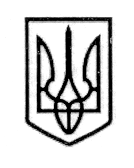 У К Р А Ї Н АСТОРОЖИНЕЦЬКА  МІСЬКА  РАДАЧЕРНІВЕЦЬКОГО РАЙОНУЧЕРНІВЕЦЬКОЇ  ОБЛАСТІІІ сесія VIIІ скликанняР І Ш Е Н Н Я  №      -2/2020Про затвердження Програми розвитку цивільного захисту,забезпечення пожежної безпеки та запобігання і реагуванняна надзвичайні ситуації в Сторожинецькій міській територіальній громаді на 2021 - 2024 рокиКеруючись пунктом 16 частини 1 статті 43 Закону України “Про місцеве самоврядування в Україні”, міська рада вирішила:          1.  Затвердити Програму розвитку цивільного захисту, забезпечення пожежної безпеки та запобігання і реагування на надзвичайні ситуації в Сторожинецькій міській територіальній громаді на 2021 - 2024 роки, що додається.2. Фінансовому відділу Сторожинецької міської ради  (В.ДОБРА) при формуванні міського бюджету, передбачити фінансування витрат, пов’язаних        з виконанням Програми. 3. Контроль за виконанням рішення покласти на постійну комісію з питань фінансів, соціально-економічного розвитку, планування бюджету (Л.РАВЛЮК).Сторожинецький міський голова                               Ігор МАТЕЙЧУКПрограма розвитку цивільного захисту, забезпечення пожежної безпеки та запобігання і реагування на надзвичайні ситуації в Сторожинецькій міській територіальній громадіна 2021 - 2024 роким.Сторожинець2020 рікЗміст1. ЗАГАЛЬНА ХАРАКТЕРИСТИКАПрограми розвитку цивільного захисту, забезпечення пожежної безпеки та запобігання і реагування на надзвичайні ситуаціїв Сторожинецькій міській територіальній громадізі змінами і доповненнями на 2021 - 2024 роки2. ВИЗНАЧЕННЯ ПРОБЛЕМ НА РОЗВ’ЯЗАННЯ ЯКИХ СПРЯМОВАНА ПРОГРАМААктуальність проблеми забезпечення техногенної та природної безпеки населення і територій зумовлена тенденцією зростання кількості пожеж,  які наносять шкоду населенню і територіям, збитки  народногосподарському комплексу. Протягом 11 місяців 2020 року на території Сторожинецька міська рада зареєстровано 84 пожеж, проти 52 у 2019 році за аналогічний період. Внаслідок дії різноманітних факторів на пожежах виявлено загиблими 4 особи, проти 3 у 2019 році. Викликає занепокоєння стан протипожежного водопостачання                           на терарії міської ради. Слід відмітити, що від наявності необхідної кількості та справності джерел протипожежного водопостачання залежить своєчасне оперативне реагування на пожежі та інші надзвичайні ситуації і події, можливість уникнути людських жертв і значних матеріальних збитків. Відсутність справних джерел протипожежного водопостачання призводить до того, що понад 30% пожеж ліквідовується із залученням додаткових сил  та засобів, а це збільшує масштаб пожежі, час та фінансові витрати  на її ліквідацію. Проблемним питанням залишається стан пожежної безпеки об’єктів, підприємств та установ, що фінансуються  з  бюджетів різного рівня, зокрема, лікувальних установ та установ соціального захисту населення, навчальних закладів і підпорядкованих їм гуртожитків, закладів культури, об’єктів літнього відпочинку та оздоровлення дітей.	На території Сторожинецької міської ради розташовано 12 об’єктів  підвищеної  та потенційної небезпеки. Ці об’єкти несуть загрозу виникненню надзвичайних ситуацій техногенного характеру,  життю і здоров’ю людей та довкіллю Сторожинецької міської ради.Актуальним  питанням  для району  є захист населення, земельних  угідь і  господарських  об’єктів  від  шкідливої  дії  паводкових вод.  Кліматичні  умови  району   щорічно  спричиняють формування декількох руйнівних паводків з підйомом води на річках впродовж 1-2 діб на 2-3 і більше метрів. Паводки призводять до розмиву берегів, затоплення земельних угідь і населених пунктів. Вздовж основної річки  Сірет що протікає по території   м. Сторожинець,              с. Панка, с. Комарівці, внаслідок паводкової ситуації під загрозою затоплення і руйнування  знаходяться житлові будинки, мости, залізничне полотно. Значна частина трагічних випадків на воді що може виникнути на території Сторожинецької міської ради, зумовлена наявністю місць масового відпочинку людей на озерах та ставках, недостатньою персональною відповідальністю власників водних об’єктів за забезпечення додержання вимог законодавства щодо безпечного використання водних об’єктів, а також за своєчасність та ефективність заходів  із попередження нещасних випадків на воді, незадовільним та недостатнім облаштуванням пляжів і місць масового відпочинку, порушеннями правил безпечної поведінки та купанням в необладнаних для цього місцях, проблемами у створенні сезонних рятувальних постів і медичних пунктів. Фізико-географічні умови території Сторожинецької міської ради сприятливі для розвитку туризму, у зв'язку з чим можливе виникнення надзвичайних ситуацій та подій в лісових масивах, пов’язаних зі зникненням людей, виникненням лісових пожеж. Розвиток екстремальних видів спорту та збільшення потоку туристів зумовлює необхідність забезпечення певних вимог до їх захисту та безпеки, які відповідали б міжнародним стандартам. При нещасних випадках та гострих захворюваннях, коли людина потребує невідкладної допомоги, несвоєчасне або низькоякісне надання екстреної медичної допомоги може бути причиною втрати здоров'я чи смерті людини. У разі виникнення таких надзвичайних ситуацій виникають умови, коли життя та здоров’я людей залежать від оперативності залучення служб цивільного захисту, що вимагає використання оперативної, мобільної техніки в тому числі авіаційної і водоплавної.Розміри негативних наслідків від надзвичайних ситуацій і пожеж значною мірою стримуються завдяки активному реагуванню пожежно-рятувальних та аварійно-рятувальних підрозділів, а також особового складу при виконанні своїх службових обов’язків. Недостатнє державне фінансування створює ряд проблем пожежно-рятувальним та аварійно-рятувальним підрозділам у виконанні завдань                      за призначенням, що вимагає вжиття організаційних, фінансових та інженерно-технічних заходів як з боку центральних та і з боку місцевих органів виконавчої влади, органів місцевого самоврядування. Зазначені проблеми вимагають необхідності формування інших  підходів до заходів протидії аваріям, катастрофам, негативним природним умовам на рівні комплексного підходу до наявних форм і методів забезпечення безпеки населення і територій, техногенним та природним надзвичайним ситуаціям. Враховуючи, що кожна з розглянутих вище проблем вимагає необхідного рівня координації дій та концентрації ресурсів міської ради, вирішення завдань щодо зниження ризиків виникнення надзвичайних ситуацій і подій може бути досягнуто лише у рамках цієї Програми.  3. МЕТА ПРОГРАМИ Метою Програми є  забезпечення державної політики щодо запобігання і ліквідації надзвичайних ситуацій техногенного та природного характеру,               забезпечення гарантованого рівня захисту населення і територій від їх наслідків,  забезпечення відповідного рівня готовності органів управління, сил та засобів до реагування, надання екстреної допомоги населенню, проведення пошукових, аварійно-рятувальних та інших невідкладних робіт відповідно до вимог чинного законодавства України.4. ОБҐРУНТУВАННЯ ШЛЯХІВ І ЗАСОБІВ РОЗВ’ЯЗАННЯ ПРОБЛЕМ, СТРОКИ ТА ЕТАПИ ВИКОНАННЯ ПРОГРАМИДосягнення вищезазначеної мети можливе при здійсненні впродовж 2021-2024 років комплексу заходів спрямованих на:	- здійснення заходів із забезпечення пожежної безпеки, в тому числі на об’єктах з масовим перебуванням людей, покращення стану протипожежного водопостачання та під’їзних шляхів;- проведення паспортизації потенційно-небезпечних об’єктів та створення на них локальних систем раннього виявлення загрози виникнення надзвичайних ситуацій і локальних систем оповіщення персоналу зазначених об’єктів у разі виникнення аварії та населення у зонах можливого ураження;- проведення інвентаризації та контролю за використанням захисних споруд цивільного захисту (цивільної оборони); - проведення обстеження територій на наявність вибухонебезпечних предметів, що залишилися від попередніх війн та їх знешкодження;- удосконалення організаційно-штатної структури пожежно-рятувальних підрозділів;- технічного оснащення пожежно-рятувальних підрозділів сучасним рятувальним обладнанням, у тому числі засобами порятунку людей та надання їм першої невідкладної допомоги;- придбання спеціальної техніки та обладнання;- проведення інформаційно - роз’яснювальної, пропагандистської роботи серед населення, зокрема серед підлітків, молоді та соціально незахищених верств населення;- розвитку систем зв’язку, оповіщення та інформатизації органів цивільного захисту; - забезпечення вимог щодо облаштування та функціонування місць масового відпочинку населення та воді та зниження кількості нещасних випадків на водних об’єктах області шляхом встановлення контролю за облаштуванням місць масового відпочинку людей на водних об’єктах та рятувальних постів для цілодобового чергування, обстеженням та очищенням від сторонніх предметів дна водойм,   які використовуються як рекреаційні зони та укладанням договорів   на постійне та обов’язкове аварійно-рятувальне обслуговування з аварійно-рятувальними службами;- забезпечення виконання аварійно-рятувальною службою заходів з запобігання та реагування при  ліквідації наслідків надзвичайних ситуацій        та подій, стихійних лих, нещасних випадках на воді та проведенні технічних робіт;- покращення стану техногенної безпеки з затвердженням переліку та щорічним уточненням об’єктів, що використовують хімічні речовини та проведення моніторингу щодо стану поводження з даними речовинами, здійсненням контролю комісіями з питань ТЕБ та НС за станом забезпечення безпеки хімічно-небезпечних об'єктів та об’єктів нафтохімічної галузі;- покращення стану проведення роботи щодо попередження виникнення надзвичайних ситуацій техногенного та природного характеру, підвищення ефективності превентивних заходів, прогнозування надзвичайних ситуацій, оперативності реагування на них, вдосконалення діяльності наглядових органів щодо запобігання надзвичайним ситуаціям на хімічно-небезпечних об'єктах;- покращення стану безпеки на потенційно-небезпечних  з   розробленням  і затвердженням планів ліквідації аварій  та укладанням договорів на постійне та обов’язкове аварійно-рятувальне обслуговування аварійно-рятувальними службами;- проведення підготовки посадових осіб потенційно-небезпечних об’єктів, що задіюються до ліквідації аварій в навчально-методичному центрі цивільного захисту  та безпеки життєдіяльності Чернівецької області;- підвищення фахового рівня рятувальників з проведенням підготовки                                    та перепідготовки їх в профільних навчальних закладах системи ДСНС;- покращення реагування аварійно-рятувальних служб, стану роботи рятувальників та оповіщення людей у разі виявлення надзвичайних ситуацій;- скорочення  часу  ліквідації  надзвичайних ситуацій та подій                            із забезпеченням аварійно-рятувальних служб засобами  захисту  органів  дихання  та спеціального оснащення, засобами індивідуального захисту та  аварійного зв’язку,  сучасними плавзасобами, водолазним майном, спецавтотранспортом, медичним оснащенням та іншим обладнанням.5. ЗАВДАННЯ ТА РЕЗУЛЬТАТИВНІ ПОКАЗНИКИ ПРОГРАМИГоловні завдання Програми розвитку цивільного захисту, забезпечення пожежної безпеки та запобігання і реагування на надзвичайні ситуації в Сторожинецькій міській раді на 2021-2024 роки спрямовані на розвиток цивільного захисту, забезпечення пожежної безпеки, запобігання і реагування на надзвичайні ситуації, вдосконалення і підтримку аварійно-рятувальної служби, створення правових, організаційно-економічних умов для їх розвитку, формування механізму регулювання та координації, які б сприяли:- забезпеченню належного рівня безпеки населення і захисту територій Сторожинецької міської ради, об'єктів підвищеної небезпеки від загрози виникнення надзвичайних ситуацій техногенного та природного характеру; - підвищенню ефективності функціонування сил цивільного захисту та системи моніторингу, прогнозування і запобігання надзвичайним ситуаціям; - зменшенню ризику виникнення надзвичайних ситуацій, пожеж  та досягнення гарантованого рівня захисту населення і територій від їх наслідків; - зменшенню кількості постраждалого населення та загиблих людей від надзвичайних ситуацій;- організації забезпечення профілактики загибелі людей та виникнення надзвичайних ситуацій та пожеж ;- рятуванню людей, проведенню пожежно-рятувальних,  аварійно-рятувальних робіт та інших заходів;підвищенню рівня готовності пожежно-рятувальних підрозділів та аварійно-рятувальних служб.Реалізація основних завдань Програми дасть змогу захистити населення і територію Сторожинецької міської ради, запобігти виникненню надзвичайних ситуацій та подій, підвищити рівень готовності пожежно-рятувальних та аварійно-рятувальних служб до дій за призначенням, мінімізувати наслідки надзвичайних ситуацій та пожеж, покращити стан техногенної безпеки об’єктів, терміново реагувати на надзвичайні ситуації техногенного та природного характеру, проводити аварійно-рятувальні та відновлювальні роботи, захищати навколишнє природне середовище та локалізовувати зони впливу шкідливих і небезпечних факторів, що виникають під час аварій та катастроф.Внаслідок підвищення фахового рівня рятувальників та посадових осіб об’єктів, покращення організації аварійно-рятувальних робіт та технічного дооснащення аварійно-рятувальної служби, розвитку матеріальної бази буде забезпечено повний обсяг заходів по  реагуванню і попередженню надзвичайних ситуацій та подій на території Сторожинецької міської ради, оповіщенню людей, зниженню нещасних випадків та створенню безпечних умов для відпочинку громадян.У разі виконання Програми буде забезпечено функціонування підсистеми державної системи попередження та реагування на надзвичайні ситуації техногенного та природного характеру для зменшення витрат на ліквідацію наслідків надзвичайних ситуацій.Додаток  1до рішення ІІ сесії                                                                                                                                                                                                                                                                                         Сторожинецької міської                                                                                                                                                                                                                                                              ради  VIІI скликання                                                                                       від 22.12. 2020 р. №   -2/2020РЕСУРСНЕ ЗАБЕЗПЕЧЕННЯ Програми розвитку цивільного захисту, забезпечення пожежної безпеки та запобігання і реагування на надзвичайні ситуації  в Сторожинецькій міській територіальній громаді на 2021 - 2024 рокиСекретар міської ради                             Дмитро БОЙЧУК                                                                      		Додаток 2                                                       до рішення І сесії Сторожинецької                                                         міської  ради  VIІI скликання                                                                                       	         від 22.12. 2020 р. №  __ -2/2020СТАН ПРОТИПОЖЕЖНОГО ВОДОПОСТАЧАННЯ НА ТЕРИТОРІЇ СТОРОЖИНЕЦЬКОЇ МІСЬКОЇ РАДИ Секретар міської ради                             Дмитро БОЙЧУК                                                                                                                                                                 Додаток 3                                                                                                                                                                           до рішення ІІ сесії                                                                                                                                                                          Сторожинецької міської                                                                                                                                                                                ради  VIІI скликання                                                                від 22.12. 2020 р. №   -2/2020РЕЗУЛЬТАТИВНІ ПОКАЗНИКИ Програми розвитку цивільного захисту, системи аварійно-рятувального обслуговування, забезпечення пожежної безпеки та запобігання і реагування на надзвичайні ситуації в Сторожинецькій міській раді на 2021 - 2024 роки 6. НАПРЯМКИ  ДІЯЛЬНОСТІ ТА ЗАХОДИ З РЕАЛІЗАЦІЇ
Програми розвитку цивільного захисту, забезпечення пожежної безпеки та запобігання і реагування на надзвичайні ситуації  зі змінами і доповненнями в Сторожинецькій міській радіСекретар міської ради                                                                                          Дмитро БОЙЧУК7. СИСТЕМА УПРАВЛІННЯ ТА КОНТРОЛЮ ЗА ХОДОМ ВИКОНАННЯ ПРОГРАМИВідповідальним виконавцем програми є Державна пожежно-рятувальна частина №12 Управління Державної служби України з надзвичайних ситуацій у Чернівецькій області, яка щорічно до 25 грудня падає звіт до Сторожинецької міської ради.Узагальнена інформація щорічно розглядається на засіданнях комісії Сторожинецької міської ради.Контроль за використанням коштів, направлених на забезпечення виконання Програми, здійснюється в порядку, встановленому законодавством.Секретар міської ради                                                                     Дмитро БОЙЧУК  ПРОЕКТ22 грудня  2020 рокум. Сторожинець                      Додаток до рішення ІІ сесії   VIIІ скликання Сторожинецької міської ради від 22 грудня 2020 року  № ___-2/20201.Загальна характеристика Програми розвитку цивільного захисту, забезпечення пожежної безпеки та запобігання і реагування на надзвичайні ситуації в Сторожинецькій МТГ на 2021 - 2024 роки (далі – Програма).4с2. Визначення проблем, на розв’язання якої спрямована Програма.5с3. Мета Програми.7с4. Обґрунтування шляхів і засобів розв’язання проблем, строки та етапи виконання Програми.8с5. Завдання та результативні показники Програми. 10сДодаток 1. Ресурсне забезпечення12сДодаток 2 Стан протипожежного водопостачання на території Сторожинецької міської ради13сДодаток 3 Результативні показники 15с6. Напрямки діяльності та заходи з реалізації Програми17с.7. Система управління та контролю за ходом виконання Програми22с.1.Ініціатори розроблення ПрограмиДержавна пожежно-рятувальна частина №12 Управління Державної служби України з надзвичайних ситуацій у Чернівецькій області;2.Розробник ПрограмиДержавна пожежно-рятувальна частина №12 Управління Державної служби України з надзвичайних ситуацій у Чернівецькій області3.Відповідальнівиконавці ПрограмиДержавна пожежно-рятувальна частина №12 Управління Державної служби України з надзвичайних ситуацій у Чернівецькій області4.Учасники ПрограмиСторожинецька міська рада;Державна пожежно-рятувальна частина №12 Управління Державної служби України з надзвичайних ситуацій у Чернівецькій області;Сторожинецький районний сектор Управління Державної служби України з надзвичайних ситуацій у Чернівецькій області;5.Термін реалізації ПрограмиПротягом 4 років(2021 - 2024 роки)6.Перелік місцевих бюджетів, які приймають участь                       у виконанні програмиМіський бюджет7.Загальний обсяг фінансових ресурсів, необхідних для реалізації програми (тис. грн.)4750,008.Основні джерела фінансування ПрограмиМіський бюджетОбсяг коштів, які пропонується залучити на виконання ПрограмиРоки  виконанняРоки  виконанняРоки  виконанняРоки  виконанняВсього витрат на виконання Програмитис. грн.Обсяг коштів, які пропонується залучити на виконання Програми20212022202320242021 – 2024 рр.134567Обсяг ресурсіввсього, в т.ч.:1150,01170,01190,01240,04750,0Міський бюджет1150,01170,01190,01240,04750,0№ з/пзміст запланованих заходівтермін виконаннявиконавець(посада, прізвище, тел.)відмітка про виконанняздійснює контроль за виконанням(посада, прізвище, тел.)Аналіз стану утримання джерел протипожежного водопостачання у підпорядкованому населеному пункті.після проведення перевіркиВалентин ГУНЯВОЙАнтон ТУГАРІНПередбачення у кошторисі на наступний квартал, півроку, рік коштів на відновлення та належне утримання джерел протипожежного водопостачання.щокварталу,щорокуВасиль АНТОНЮКДмитро МІСИКНа основі проведеного аналізу стану утримання джерел протипожежного водопостачання розроблення заходів щодо його покращення у підпорядкованому населеному пункті.після проведення перевіркиВалентин ГУНЯВОЙАнтон ТУГАРІНВинесення запропонованих заходів на комісію               ТЕБ та НС.Наступна після перевірки чергова(позачергова) сесія виконавчого комітету Сторожинецької міської радиАнтон ТУГАРІНІгор МАНІЛІЧРозроблення та затвердження графіка ремонту наявного зовнішнього протипожежного водопостачання.після проведення перевіркиВасиль АНТОНЮКДмитро МІСИКРозроблення та затвердження графіка облаштування місць пірсами для забору води відповідно до нормативних документів (не менше двох у кожному безводному населеному пункті).після проведення перевіркиВасиль АНТОНЮКДмитро МІСИК№ з/пзміст запланованих заходівтермін виконаннявиконавець(посада, прізвище, тел.)відмітка про виконанняздійснює контроль за виконанням(посада, прізвище, тел.)Розроблення та затвердження графіка прийому на облік пірсів для забору води із призначенням  відповідальних осіб.після проведення перевіркиВасиль АНТОНЮКДмитро МІСИКПроведення наради із балансоутримувачами, в яких є в наявності несправні джерела зовнішнього протипожежного водопостачання з подальшим складанням  графіків їх відновлення.після проведення перевіркиВалентин ГУНЯВОЙАнтон ТУГАРІНСтворення резервного фонду комплектуючих елементів ППВ для подальшого їх відновлення.ЩорокуВасиль АНТОНЮКДмитро МІСИКЗа результатами  проведення перевірок стану утримання джерел зовнішнього протипожежного водопостачання, розгляд питання щодо їх утримання на сесіях громад та комісій ТЕБ та НС із залученням представників ДСНС.Наступна після перевірки чергова(позачергова) сесія виконавчого комітету Сторожинецької міської радиІгор МАНІЛІЧДмитро МІСИК№ з/пНазва показникаОдиниця виміруВихідні дані на початок дії Програми(за 2020 рік)2021 р.2022 р.2023 р.2024 р.Всьо-го за період дії Прог-рами (або до кінця дії Прог-рами)1234678910                                                                   Показники продукту Програми                                                                   Показники продукту Програми                                                                   Показники продукту Програми                                                                   Показники продукту Програми                                                                   Показники продукту Програми                                                                   Показники продукту Програми1.Кількість пожежо - небезпечних об’єктів  та об’єктів підвищеної небезпеки одиниця77777282.Кількість об’єктів та територій, які підлягають обов’язковому обслуговуванню державними аварійно-рятувальними службамиодиниця1111121314503.Кількість об’єктів, які фактично обслуговуються державними аварійно-рятувальними службамиодиниця1111121314504.Кількість навчань, проведених на об’єктах з масовим перебуванням людейодиниця2025303540130Показники ефективності ПрограмиПоказники ефективності ПрограмиПоказники ефективності ПрограмиПоказники ефективності ПрограмиПоказники ефективності ПрограмиПоказники ефективності ПрограмиПоказники ефективності ПрограмиПоказники ефективності ПрограмиПоказники ефективності Програми1Кількість пожеж, з них:на під контрольних об’єктах в житловому секторі громадян іншіодиниця460460460460400400350350300300151015102.Кількість надзвичайних ситуаційвип.0000003.Кількість подійвип.88     7      6     526Кількістьзагиблих/ потерпілихвнаслідок пожеж та НСосіб4/ 44/43/32/21/14.Кількість осіб, врятованих на подіях, пожежах  та НСосіб44567225.Загальний розмір прямих збитків внаслідок пожеж тис. грн.5 112,75112,04500,04000,03500,017112,06.Загальна вартість врятованих матеріальних цінностей під час пожеж тис. грн.7555,07555,08500,09000,09500,034555,0Показники якості ПрограмиПоказники якості ПрограмиПоказники якості ПрограмиПоказники якості ПрограмиПоказники якості ПрограмиПоказники якості ПрограмиПоказники якості ПрограмиПоказники якості ПрограмиПоказники якості Програми5.Середній час слідування на пожежухвилина16 хв. 52 с.16.0014.0013.0012.0055.006. Середній час ліквідації пожежіхвилина68 хв.68.0058.0048.0038.00212.0№Назва напряму діяльності (пріоритетні завдання)Перелік заходів ПрограмиТермін викона-ннязаходуВиконавціГоловний розпо-рядникДжерела фінансу-ванняОрієнтовні обсяги фінансування (вартість), тис. грн., в тому числі:Орієнтовні обсяги фінансування (вартість), тис. грн., в тому числі:Орієнтовні обсяги фінансування (вартість), тис. грн., в тому числі:Орієнтовні обсяги фінансування (вартість), тис. грн., в тому числі:Очікуваний результат№Назва напряму діяльності (пріоритетні завдання)Перелік заходів ПрограмиТермін викона-ннязаходуВиконавціГоловний розпо-рядникДжерела фінансу-вання2021р2022р.2023р.2024р.Очікуваний результат1234567881012131.Організаці-йні заходи забезпечен-ня профіла-ктики і ліквідації наслідків надзвичай-них ситуа-цій і подій, в т.ч. пожеж1. Проведення моніторингу стану забезпечення пожежної та техногенної безпеки, відпрацювання об’єктів народно-господарського комплексу області незалежно від форм власності.2. Здійснення контролю за дотриманням правил користування водними об’єктами, проведення інвентаризації місць масового відпочинку населення на воді.3.Проведення інвентаризації захисних споруд цивільного захисту (цивільної оборони) та здійснення контролю за їх використанням.4. Проведення моніторингу зсувонебезпечних територій області.5. Проведення навчань з протипожежного мінімуму та цивільного захисту для керівників підприємств, установ, організацій незалежно від форм власності. 6. Надання допомоги малозабезпеченим верствам населення в облаштуванні їх безпечного побуту.  7. Виховання населення, популяризація серед дітей і молоді безпечних умов діяльності, та підготовка їх до дій в умовах надзвичайних ситуацій і подій шляхом проведення щорічних оглядів- конкурсів, фестивалів, спорти-вних змагань та соціальної реклами на протипожежну та аварійно-рятувальну тематику.8. Організація прогнозування виникнення надзвичайних ситуацій, їх розвитку та настання шкідливих наслідків, програмне забезпечення цієї роботи.ЩорокуЩорокуЩорокуЩорокуЩорокуЩорокуЩорокуЩорокуДПРЧ-12 УДСНС України в Чернівецькій областіСторожинецький РС УДСНС України в Чернівецькій областіСторожинецька міська радаСторожинецькиймісц. бюджет10.010.010.010.0Покращення стану пожежної та техногенної безпеки. Зменшення кількості пожеж,  НСта подій.Зменшення кількості потерпілих внаслідок НС та подій 2.Підвищен-ня бойової готовності і дії за приз-наченням пожежно-рятуваль-них підроз-ділів УДСНС  Україниу Черніве-цькій області1. Технічне оснащення пожежно-рятувальних підрозділів спеціальною технікою, обладнанням та запчастинами, засобами захисту органів дихання, іншим спорядженням та обмундируванням2. Удосконалення системи зв’язку, оповіщення та інформатизації з питань дієвого взаємоінформування органів управління цивільним захистом та забезпечення взаємодії між силами цивільного захисту при реагуванні на надзвичайні ситуації та події.Впровадження в дію системи виклику екстрених служб за єдиним номером 112.3. Здійснення робіт з пошуку та рятування людей в рекреаційних зонах та на водних об’єктах.4. Проведення збору, аналізу та обробки інформації у разі виникнення або загрози виникнення надзвичайних ситуацій природного та техногенного характеру.5. Ліквідація пожеж, наслідків надзвичайних ситуацій і подій та ресурсне забезпечення цих заходів.6. Проведення робіт із знешкодження вибухо-небезпечних предметів, що залишилися на території області після війн, та сучасних боєприпасів, матеріально-технічне забезпечення цих заходів.7. Проведення практичних тактико-спеціальних та пожежно-тактичних тренувань та навчань з особовим складом ДПРЧ-12 УДСНС України в Чернівецькій області із залученням служб цивільного захисту.8. Удосконалення пересувних пунктів управління силами цивільного захисту при ліквідації надзвичайних ситуацій, їх наслідків та пунктів життєзабезпечення населення при ліквідації наслідків надзвичайних ситуацій.9. Перевірка та приведення в належний стан комунальних джерел водопостачання.ЩорокуЩорокуПо мірі необхі-дностіПо мірі необхі-дностіПо мірі необхі-дностіПо мірі необхі-дностіПо мірі необхі-дностіПо мірі необхі-дностіДПРЧ-12 УДСНС України в Чернівецькій областіСторожинецький РС УДСНС України в Чернівецькій областіСторожинецька міська радаСторожинецькиймісц. бюджет90.0110.0130.0150.0Зменшення кількості пожеж, надзвичайних ситуацій, подій та збитків від нихЗменшення кількості потерпілих  внаслідок надзвичайних ситуацій та подій.Зменшення кількості потерпілих внаслідок НС та подій 3.Створення та функціонування місцевої пожежної охорони.1. Технічне оснащення пожежно-рятувальних підрозділів спеціальною технікою, обладнанням та запчастинами, засобами захисту органів дихання, іншим спорядженням та обмундируваннямЩорокуСторожинецька міська радаСторожинецькиймісц. бюджет50.050.050.050.0Зменшення кількості пожеж, НС та подій4.Будівництво пожежного ДЕПО в м.Сторожинець по вул.Хотинській, 3АСторожинецька міська радаСторожинецькиймісц. бюджет1000,01000,01000,01000,01150,01170,01190,01240,0